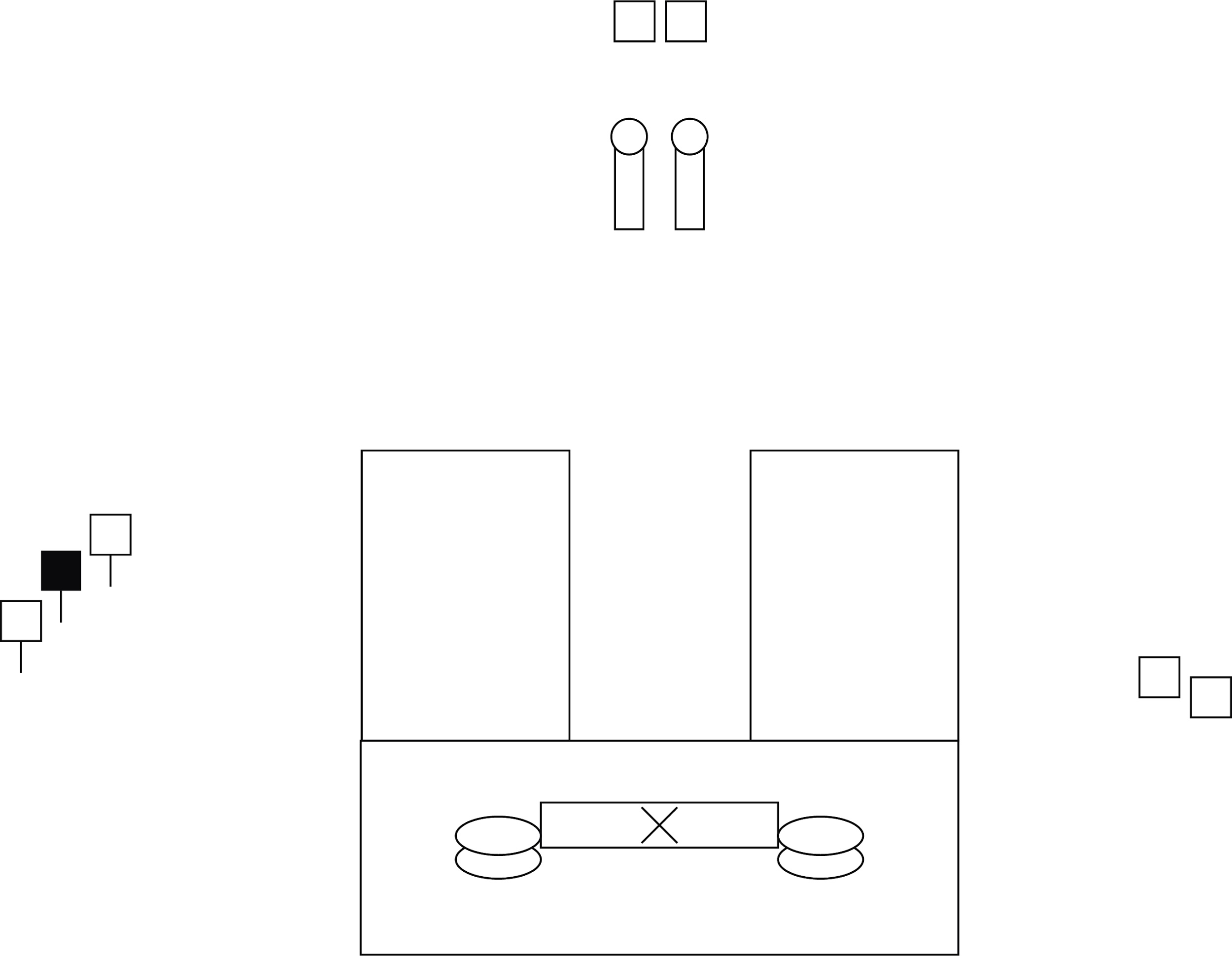 ВПРАВА 1Тип вправи-КороткаМішені-6 металевих тарілки,2 міні-попери МКПС,1 штрафна металева тарілкаРекомендована кіль-ть пострілів-8Допустимий тип набоїв-Шріт (максимальний розмір №3, не більше 3,5 мм в діаметрі)Стартовий сигнал-ЗвуковийПоложення готовності зброї-Розряджено (Положення 3). Невід'ємний магазин порожній, від'ємний магазин не приєднаний. Патронник порожній. Затвор закритий.Стартова позиція-Стрілець стоїть прямо, в межах штрафних ліній з рушницею, яка утримується обома руками за цівку та руків”я, приклад торкається стрільця на рівні стегна, запобіжна скоба спускового гачка спрямована вниз. Зброя направлена вглиб стрілецького майданчика, паралельно боковому валу. П'яти взуття торкаються міток.Процедура-За сигналом таймера вразити всі мішені не зходячи з дошки. Металевімішені повинні впасти для заліку. Кути безпеки-Горизонтальні 90/90, вертикальні в межах кулеуловлюючого валу.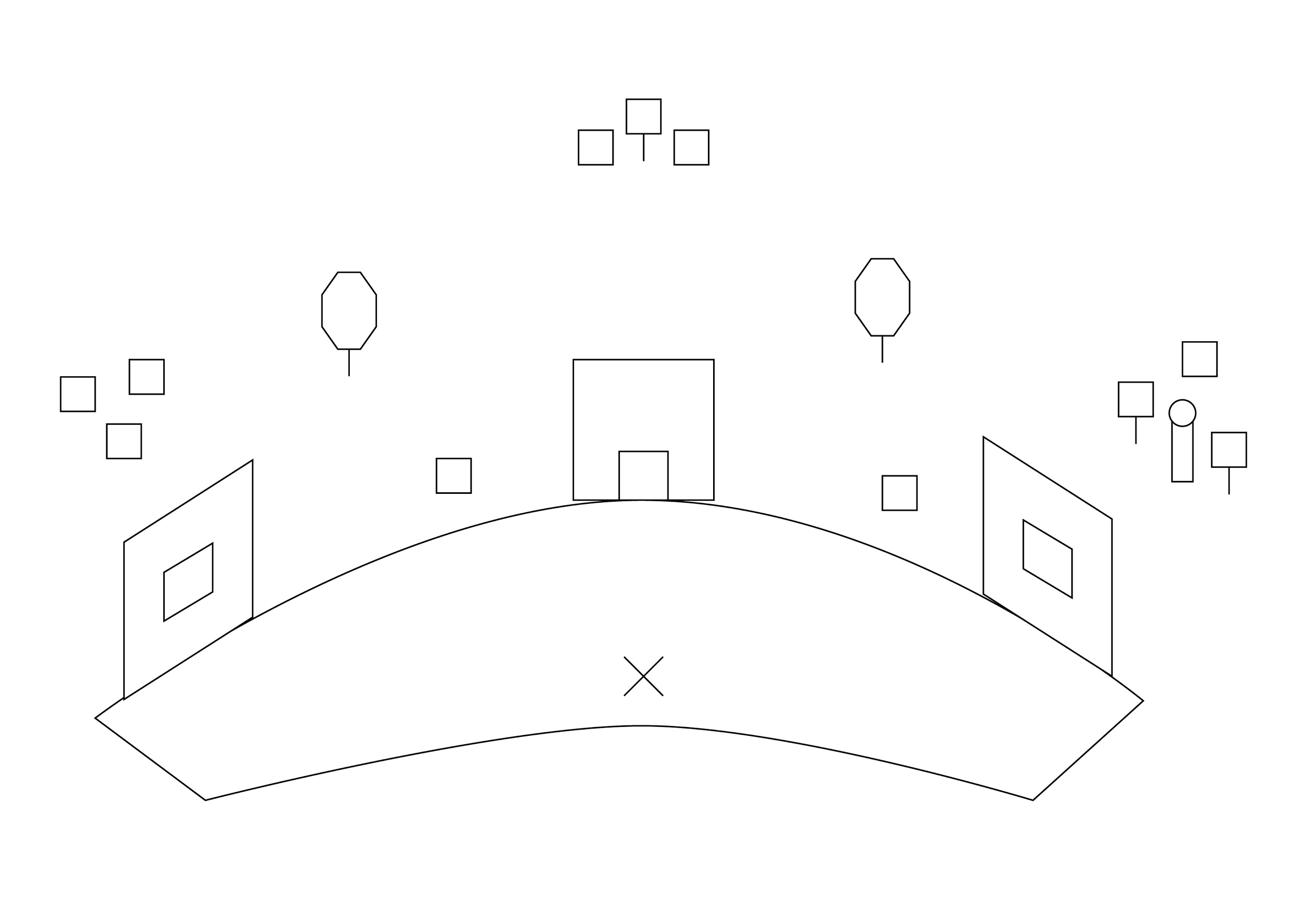 ВПРАВА 2Тип вправи-СередняМішені-11 металевих тарілок,1 міні-попер МКПС,2 паперові мішені А4Рекомендована кіль-ть пострілів-14Допустимий тип набоїв-Картеч (не більше 9 картечин в набої)Стартовий сигнал-ЗвуковийПоложення готовності зброї-Заряджено (Положення 1). Магазин споряджений та приєднаний (якщо застосовується), патрон у патроннику, курок та/або шептало зведені(о), зброя назапобіжнику (якщо його передбачено конструкцією зброї).Стартова позиція-Стрілець стоїть прямо, в межах штрафних ліній з рушницею, яка утримується обома руками за цівку та руків”я, приклад торкається стрільця на рівні стегна, запобіжна скоба спускового гачка спрямована вниз. Зброя направлена вглиб стрілецького майданчика, паралельно боковому валу. П'яти взуття торкаються міток.Процедура-За сигналом таймера вразити всі мішені не виходячи за межі штрафних ліній. Металевімішені повинні впасти для заліку. Картоні мішені повинні бути враженні мінімум двома картечинами.Кути безпеки-Горизонтальні 90/90, вертикальні в межах кулеуловлюючого валу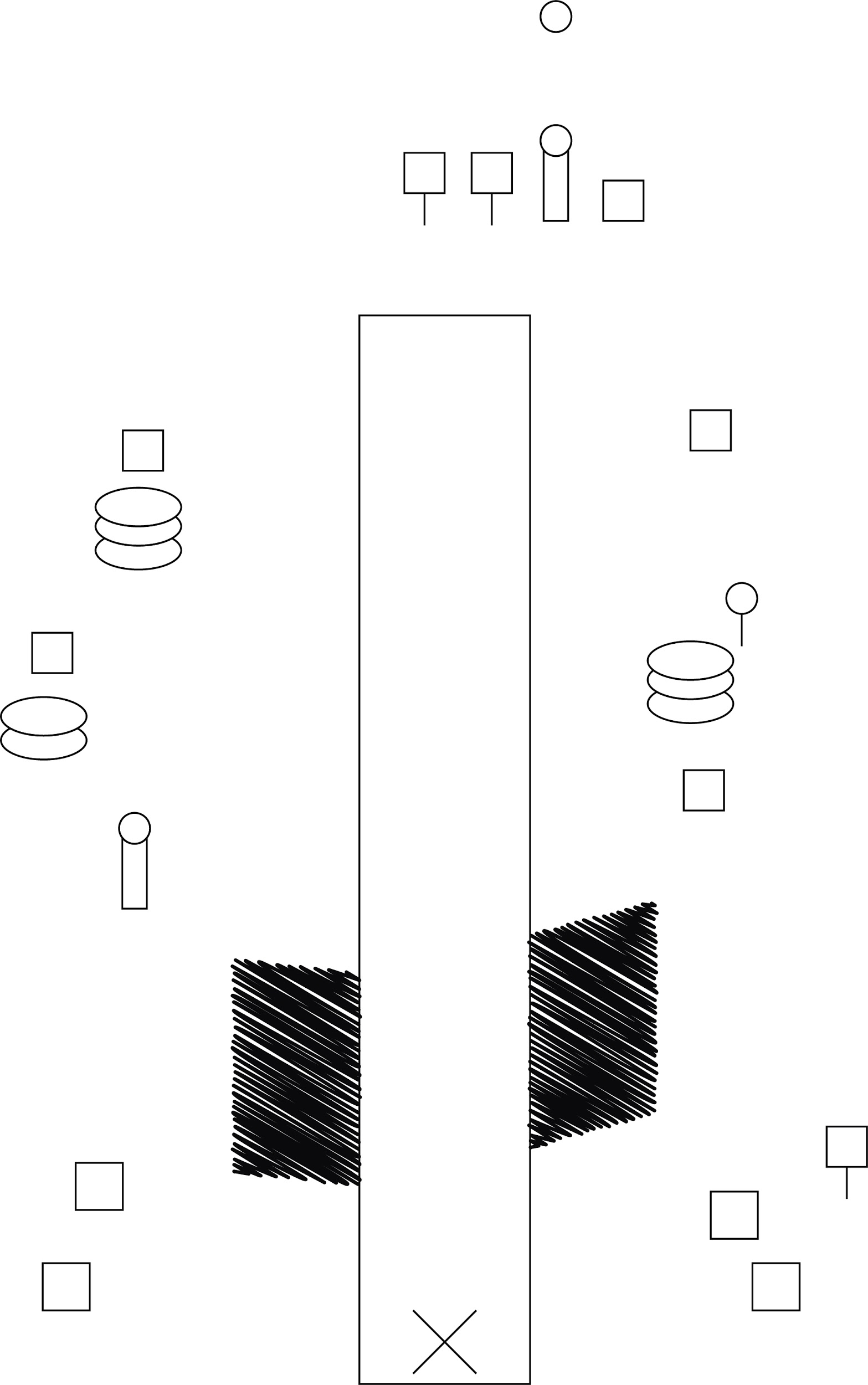 ВПРАВА 3Тип вправи-СередняМішені-13 металевих тарілок, 1 міні-попер МКПС,1 керамічна тарілка,1 бонусна керамічна тарілкаРекомендована кіль-ть пострілів-16Допустимий тип набоїв-Шріт (максимальний розмір №3, не більше 3,5 мм в діаметрі)Стартовий сигнал-ЗвуковийПоложення готовності зброї-Заряджено (Положення 1). Магазин споряджений та приєднаний (якщозастосовується), патрон у патроннику, курок та/або шептало зведені(о), зброя на запобіжнику (якщо його передбачено конструкцією зброї).Стартова позиція-Стрілець стоїть прямо, в межах штрафних ліній з рушницею, яка утримується слабкою рукою в напрямку мішеней, запобіжна скоба спускового гачка спрямована вниз. Зброя направлена вглиб стрілецького майданчика, паралельно боковому валу. П'яти взуття торкаються міток.Процедура-За сигналом таймера вразити всі мішені не виходячи за межі штрафних ліній. Металевімішені повинні впасти для заліку. Керамічні мішені повинні бути зруйновані, або матиявні ушкодження від влучання. Бонусна керамічна тарілка явно уражена в польоті.Кути безпеки-Горизонтальні 90/90, вертикальні в межах кулеуловлюючого валу.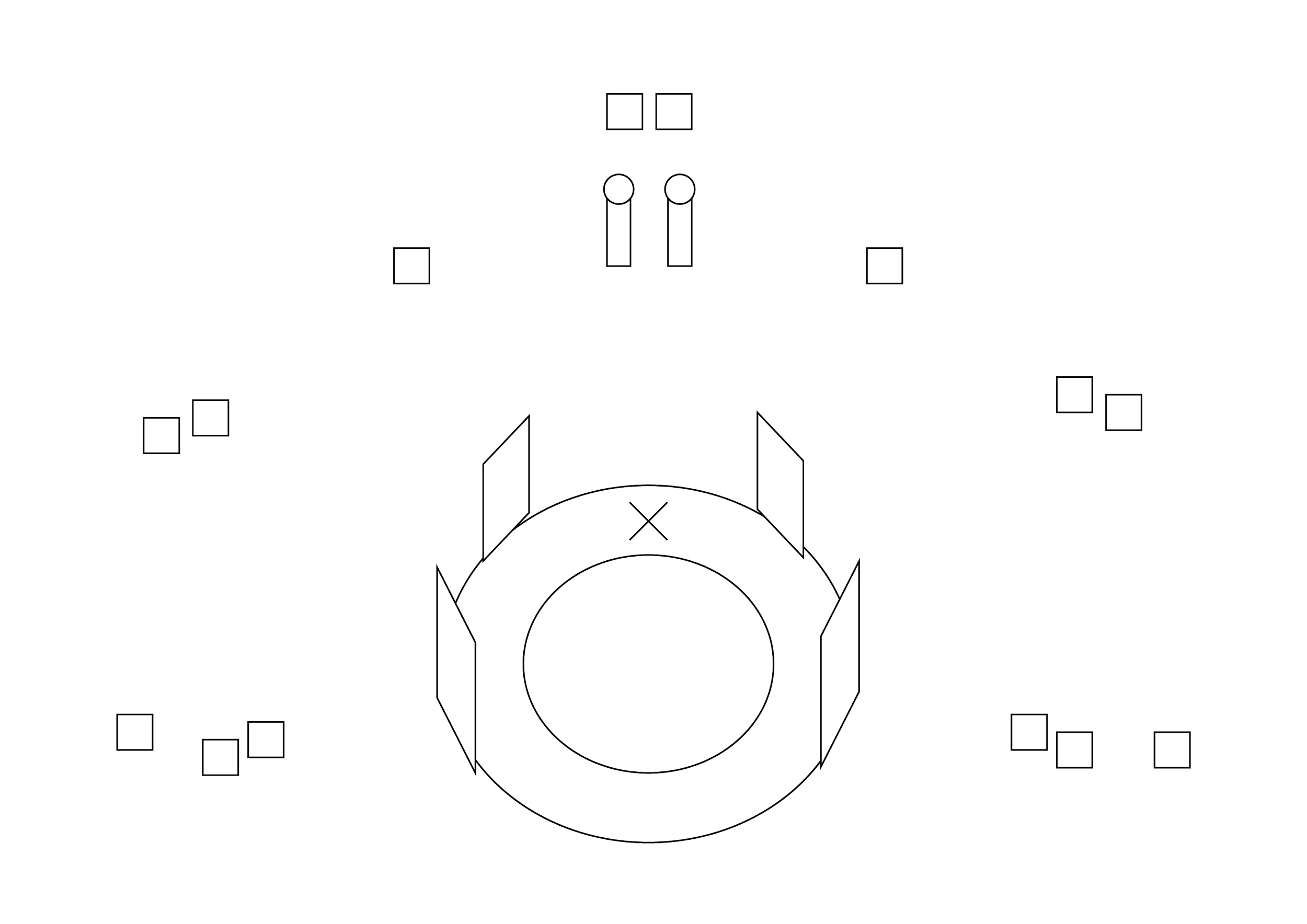 ВПРАВА 4Тип вправи-СередняМішені-14 металевих тарілок,2 міні попери МКПСРекомендована кіль-ть пострілів-16Допустимий тип набоїв-Шріт (максимальний розмір №3, не більше 3,5 мм в діаметрі)Стартовий сигнал-ЗвуковийПоложення готовності зброї-Заряджено (Положення 1). Магазин споряджений та приєднаний (якщозастосовується), патрон у патроннику, курок та/або шептало зведені(о), зброя назапобіжнику (якщо його передбачено конструкцією зброї).Стартова позиція-Стрілець стоїть прямо, в межах штрафних ліній з рушницею, яка утримується обома руками за цівку та руків”я, приклад торкається стрільця на рівні стегна, запобіжнаскоба спускового гачка спрямована вниз. Зброя направлена вглиб стрілецького майданчика, паралельно боковому валу. П'яти взуття торкаються міток.Процедура-За сигналом таймера вразити всі мішені не виходячи за межі штрафних ліній. Металевімішені повинні впасти для заліку.Кути безпеки-Горизонтальні 90/90, вертикальні в межах кулеуловлюючого валу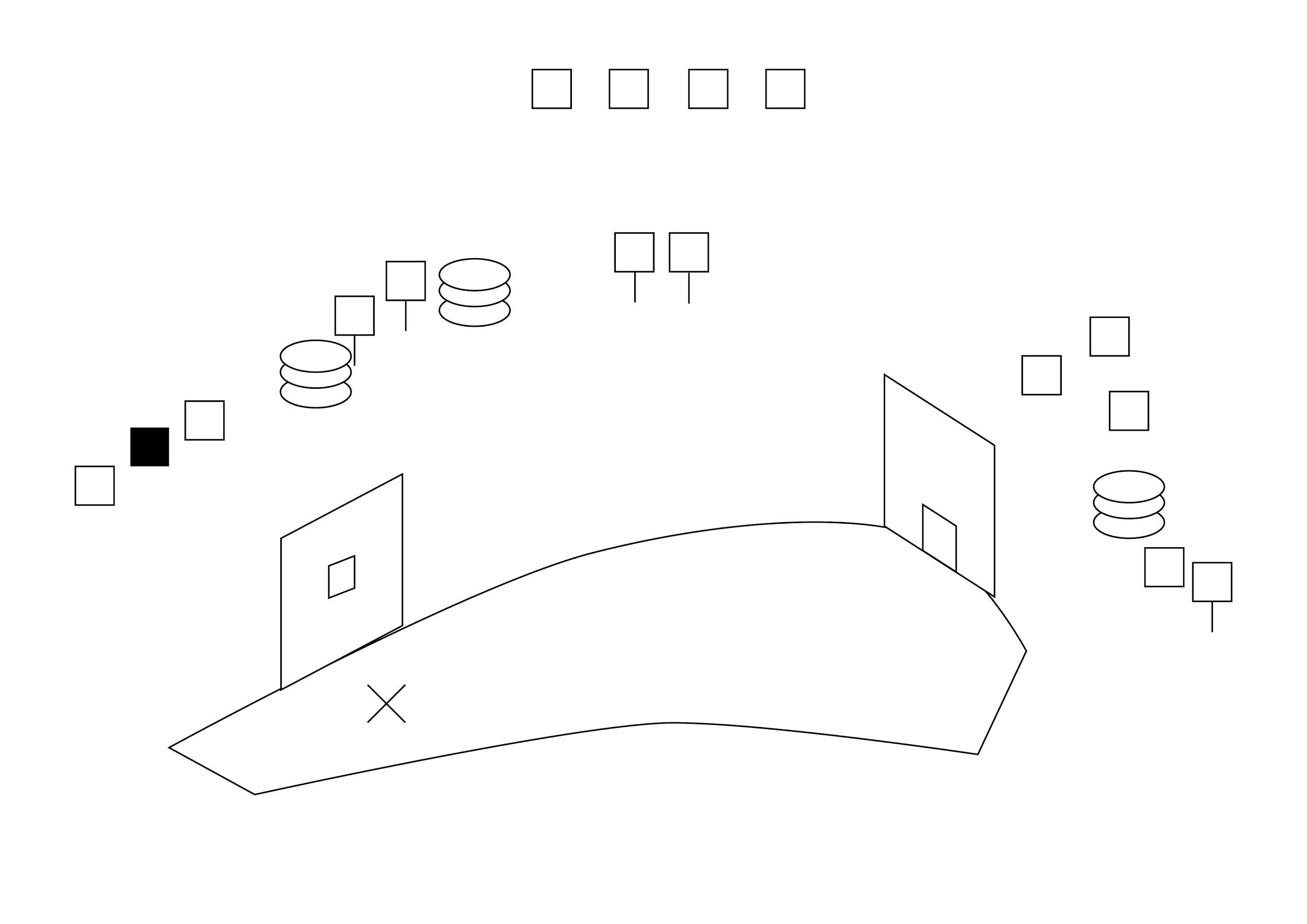 ВПРАВА 5Тип вправи-СередняМішені-15 металевих тарілки,1 штрафна металева тарілкаРекомендована кіль-ть пострілів-15Допустимий тип набоїв-Шріт (максимальний розмір №3, не більше 3,5 мм в діаметрі)Стартовий сигнал-ЗвуковийПоложення готовності зброї-Заряджено (Положення 1). Магазин споряджений та приєднаний (якщозастосовується), патрон у патроннику, курок та/або шептало зведені(о), зброя на запобіжнику (якщо його передбачено конструкцією зброї).Стартова позиція-Стрілець стоїть прямо, в межах штрафних ліній з рушницею, яка утримується обома руками за цівку та руків”я, приклад торкається стрільця на рівні стегна, запобіжнаскоба спускового гачка спрямована вниз. Зброя направлена вглиб стрілецькогомайданчика, паралельно боковому валу. П'яти взуття торкаються міток.Процедура-За сигналом таймера вразити всі мішені не виходячи за межі штрафних ліній. Металевімішені повинні впасти для заліку. Керамічні мішені повинні бути зруйновані, або матиявні ушкодження від влучання.Кути безпеки-Горизонтальні 90/90, вертикальні в межах кулеуловлюючого валу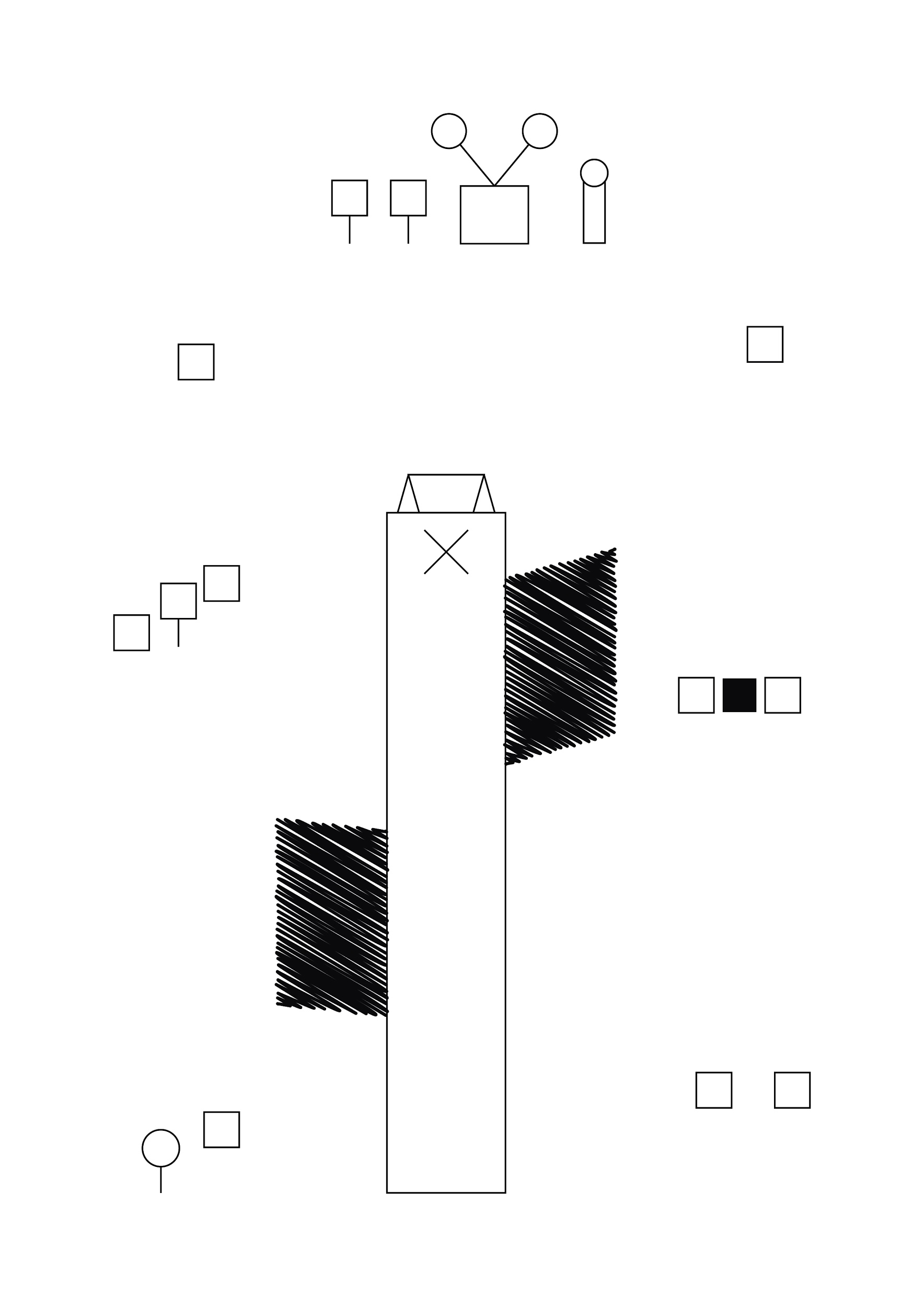 ВПРАВА 6Тип вправи-СередняМішені -12 металевих тарілок,1 міні попери МКПС, 3 керамічні тарілки, 1 штрафна металева тарілкаРекомендована кіль-ть пострілів-16Допустимий тип набоїв-Шріт (максимальний розмір №3, не більше 3,5 мм в діаметрі)Стартовий сигнал-ЗвуковийПоложення готовності зброї-Заряджено (Положення 2). Магазин споряджений та приєднаний (якщозастосовується),патронник порожній,затвор закритий, зброя знята із запобіжника. Зброя стоїть в піраміді (у будь якому слоті), прицільними засобами повернута до стрільця.Стартова позиція-Стрілець стоїть прямо, в межах штрафних ліній п'яти взуття торкаються міток.Процедура-За сигналом таймера вразити всі мішені не виходячи за межі штрафних ліній. Металевімішені повинні впасти для заліку. Керамічні мішені повинні бути зруйновані, або мати явні ушкодження від влучання.Кути безпеки-Горизонтальні 90/90, вертикальні в межах кулеуловлюючого валу